四川理工学院课程实施大纲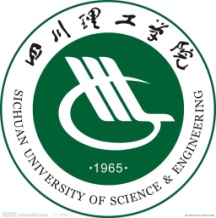 四川理工学院 制2017年2月《声乐Ⅱd（小）》课程实施大纲基本信息目  录1.教学理念12.课程介绍13.教师简介34.先修课程35.课程目标36.课程内容47.课程实施48.课程要求59.课程考核610.学术诚信.811.课堂规范.912.课程资源.913.教学合约.914.其他说明.91.教学理念1.1、声乐Ⅱd（小）课程作为音乐学技能（声乐）方向的一门专业选修课程，它主要起到对本专业学生拓宽专业视野的一门补充课程。体现音乐学专业“一专多能”人才培养的模式。声乐Ⅱd（小）教学不同于声乐专业的歌唱训练，他的程度和要求都有一定的区别。由于学生主要专业方向是声乐专业，因此，在声乐的学习上就要求老师根据学生的实际情况来制定合理的教学计划，不能按照声乐专业的要求来要求学生。受到学生的嗓音条件、身体条件的制约，老师应注意因材施教的原则，但作为一门艺术学科，必须是具备完整的、系统的教学体系，其中首先是教师的思想素质、专业素质、文化素质的具备，这是声乐教学的根本条件。1.2、教师在教学中必须始终贯穿以“学生”为中心的原则，教与学相辅相成，互为作用。在教学的过程中可以和学生进行角色互换，让老师了解学生，也让学生了解老师。这样才能真正起到因材施教的作用。1.3、声乐Ⅱd（小）课程教学由于其学科的特点，主要采取的是“一对四”的小班教学模式。但对于声乐专业“一对一”的教学模式来讲，“一对四”教学就对老师有更高的要求，首先是学生的嗓音条件不一样，演唱能力不一样，理解能力不一样等等。四个人在一起上课相对一个人来说，难度就大大增加。教学中更强调因材施教、因人而异、循序渐进的教学原则；在科学方法规范训练的同时强调对演唱者个性化的培养，树立学生的创新意识。教学过程中，主要采取的方法是:讲授法、示范法等教学手段。1.4、声乐Ⅱd（小）课程是提高学生的学习兴趣是老师要做的最大功课。其中舞台艺术实践是提高学生兴趣的最好手段，教学中应把舞台艺术实践活动放到重要位置，通过组织学生的舞台艺术实践将强学生的舞台表演能力，促进学生主动的学习，思考以此获得学习的积极性和学习兴趣。2.课程介绍2.1课程的性质声乐Ⅱd（小）是音乐学技能专业声乐方向的一们专业选修课程。2.2课程在学科专业结构中的地位、作用声乐Ⅱd（小）课程作为音乐学技能专业声乐方向的一门专业选修课程，作为音乐艺术的一门学科，在科学方法的学习中，能培养学生基本的音乐素质。声乐的学习较为抽象，它需要学生运用直觉，感觉，发挥想象来调节发声器官。学生在体验、发现、创造、表现和欣赏音乐魅力的过程中培养自身丰富的想象力、表达和交流能力。2.3课程的历史与文化传统声乐课程的历史悠久，可以说自欧洲声乐艺术的诞生时同时也就有了该课程前身形式的存在。现在我们所学习的声乐课程也与当代传统音乐教育课程体系几乎同时创设。我们学习的声乐作品中有很多佳作都汲取了当地民族文化的乳汁，都蕴含着丰富的文化传统，我们在学习音乐的同时也是在学习文献中所涵盖的文化元素。在该课程中也将涉及一些富含中华传统音乐特征的曲目实例，通过该课程的学习也能让学生进一步了解中国与世界各国民族音乐的风格与特征。2.4课程的前沿及发展趋势在以往的传统声乐教学中，教学内容太注重技能训练。忽略了学生的艺术实践能力的培养。本课程教学内容将根据学生的不同情况以美声、民族、通俗不同唱法进行教学，注重对学生个性化的培养和实践能力的培养。同时开设声乐理论、歌唱语言等课程，全面增强学生专业理论知识。因人而异、因材施教，注重学生对人文知识的提高，文化素养的培养及全面知识的掌握；强化舞台表演能力的培养，使其能胜任社会的各方面需求。2.5课程与经济社会发展的关系该课程在当今的音乐教育与文化艺术实践活动中运用及其广泛。首先，声乐演唱节能可以说是中小学音乐教师的必备技能，也是音乐教师基本功的必要组成部分；其次，在诸多的音乐活动中，例如群众歌咏活动、庆典文艺演出等，都经常会用到声乐课程所涉及的内容。随着社会文化艺术事业的蓬勃发展，该门课程在今后的社会文化活动中将扮演更加重要的角色。2.6课程内容可能涉及到的伦理与道德问题伦理是客观法，是他律的，道德是主观法，是自律的。在本课程的学习中，传统声乐演唱技巧的遵守与自我实践二度创作、创新的主观能动应该做到有机结合。2.7学习本课程的必要性声乐Ⅱd（小）是音乐学技能专业声乐方向主要培养学生从事音乐教育、音乐表演和音乐创作方面的技能。在我国的高等音乐教育中，声乐课程作为重要的基础课程之一，在所有的基础课程中都占据重要地位，学生的学习兴趣也是其他专业课程不可比拟的。是几乎所有音乐学专业学生必备的基本技能之一。3．教师简介3.1教师的职称、学历讲师、硕士研究生3.2教育背景四川音乐学院声乐系本科学士学位毕业；白俄罗斯国立音乐学院声乐系硕士研究生毕业3.3研究兴趣（方向）声乐与声乐表演4．先修课程声乐表演基础、基本乐理 、 视唱练耳5．课程目标5.1知识与技能方面   掌握声乐基础理论和基础知识，提高声乐艺术审美能力和修养。掌握正确的歌唱方法，具有一定的演唱能力。正确的理解歌唱与语言的关系，能运用普通话和必要的其他语言进行歌唱。正确理解声乐作品的内容与风格，学会分析与处理歌曲，具备演唱不同风格特点歌曲的能力。与声乐教学相结合，具备自弹自唱的能力。能辨别发声的正误，具备独立教唱歌曲和辅导课外声乐活动的能力；掌握声乐教学的基本方法，了解青少年发声特点，具备变声期发声练习和嗓音保健的有关知识。5.2过程与方法方面通过本课程学习，巩固呼吸与演唱的关系，掌握更多中等级中高等不同风格的中外歌曲作品。5.3情感、态度与价值观方面   充分发挥教师的主导作用，重视启发式教学方法。教师在教学活动中，要严格要求学生，师生相互尊重，注意学生的心理活动，启发学生学习的主动性和创造性，培养高尚的歌唱审美观和正确的声乐鉴赏能力， 使学生在技术、艺术及心理方面得到全面发展，掌握真正科学的符合自己生理特点的演唱方法。6．课程内容6.1课程的内容概要发声技巧的练习：通过练声曲训练掌握好中声区声音的连贯性及元音与元音过度的统一性，再向低声区和高声区展开。如二度、三度、五度音乐音阶的上下行练习与元音a.e.i.o.u在同一音高的练习。歌曲作品的演唱：演唱一些音域不宽、节奏缓慢、吐字不快的抒情中外艺术歌曲。让学生从声音技巧、咬字、吐字及歌曲风格来锻炼他们对歌曲作品演唱的完整性。如歌曲：《问》《教我如何不想他》《菩提树》《绿树成荫》等。6.2教学重点、难点各声区的连贯性；低声区与高声区的扩展；自然声区与换声区的统一；元音与元音之间的的连贯性。歌曲演唱中，旋律的流动性，表情记号的体现，歌词所表达的含义；演唱与声乐伴奏的紧密结合。6.3学时安排该课程因为是4人一节课（45分钟），因此才用发声练习与歌曲演唱每周交替进行。7.课程实施第1—3周巩固一年级学习内容,着重对本年级学生进行声音音域的训练,体会气息对声音的支持,重点对学生歌曲的处理,着重声音的连贯。中国歌曲1首 外国歌曲1首。例：《问》《樱花谣》等第4—6周讲体会气息通道关闭,声带关闭,声音关闭的要点,演唱一些音区较窄的歌曲,让学生仔细体会头声,用哼鸣体会头腔的声音. 中国歌曲1首  外国歌曲1首例：《点绛唇 赋登楼》《菩提树》等第7—9周用练声曲对学生音域加以巩固和训练,让学生上下声音统一,声音连贯,气息悠长,感情丰富.反复加强学生气息的训练,开口的训练. 中国歌曲1首  外国歌曲1首例：《教我如何不想他》《绿树成荫》等第10——12周讲解开口在歌唱中的作用,开口唱歌是打开其他腔体的唯一途径,讲解具体的开口办法,如何开口才是有效的. 中国歌曲1首  外国歌曲1首例：《铁蹄下的歌女》《暮春》等第13——15周开口的具体做法,大哈欠,大笑,笑肌的运用,咬东西,唱歌是注意开口咬每一个字,歌唱咬字和说话咬字的一些基本要求. 中国歌曲1首  外国歌曲1首例：《梅娘曲》《莲花》等8．课程要求8.1学生自学要求    声乐表演学习是全面性的学习。学生在课堂下除了发声练习与歌曲演唱练习外，还应注重台词正音与形体练习。如:用普通话大声有情感朗诵所演唱歌曲的歌词，达到字正腔圆；加强体能锻炼，增加肺活量及耐力，对演唱的呼吸有很大帮助。8.2课外阅读要求要求学生每学期阅读音乐类、文学类、史学类图书不低于100万字，并写出写出5000字的读书笔记。学生可在指导老师的指导下完成。8.3课堂讨论要求    学生在指导老师的组织下进行课堂讨论，对自己所学，所想、所听、所看关于声乐表演所涉及的范畴展开讨论、研究。是同学们相互学习，取长补短。 8.4课程实践要求   以观摩形式，让同学们在舞台上展现自己所学的知识。包括歌曲演唱、情景剧表演、诗词朗诵等。参加音乐会演出或社会活动演出一次。9．课程考核9.1出勤（迟到、早退等）、作业、报告等的要求指导教师严格考勤，迟到5分钟视为迟到，迟到15分钟视为旷课，全学期旷课发到该学期1/3不能参加期末考试，也没有补考的机会，将直接重修。作业未按要求完成的，平时成绩可按零分计算，平时成绩不及格不能参加期末考试，直接重修。9.2成绩的构成与评分规则说明成绩构成为平时成绩10%，期中考试40%，期末考试60%。评分老师根据考生的曲目难度、演唱技巧的应用、艺术表现力、台风与伴奏配合等方面具体打分。期末总成绩分别是平时成绩、期中成绩、期末成绩按比例计算。评分细则：1、歌曲完整程度40分。2、歌曲难度30。3、歌曲表现力10分。4、咬字、吐字、歌曲风格的把握程度10分。5、服装、台风、表演10分。打分细则：（1）考试打分为：A +、Ａ、B＋、Ｂ、Ｃ＋、C 、Ｄ＋、D 、Ｅ、九个档。（2）打档细则：A+档（95—100）分； A档（90—94）分B+档（85—89） 分； B档（80—84）分C+档（75—79） 分； C档（70—74）分D+档（65—69） 分； D档（60—64）分E档（60分以下）9.3考试形式及说明音乐表演专业声乐方向考核形式为现场演唱，本学期考核两次，分别为期中考试和期末考试两部分构成。期中和期末分别演唱作品两首。成绩构成为平时成绩10%，期中考试40%，期末考试60%。评分老师根据考生的曲目难度、演唱技巧的应用、艺术表现力、台风与伴奏配合等方面具体打分。期末总成绩分别是平时成绩、期中成绩、期末成绩按比例计算。附：声乐表演Ⅰa（小）考查曲库目录一、中国歌曲小路  1=F转1=G  绥远民歌黄鹤楼  1= bE  毛泽东词  罗斌曲想亲娘  1= bG  云南民歌  丁善德编曲二月里见罢到如今  1=G  陕北民歌  向春编曲打起手鼓唱起歌  1=E  韩伟词  施光南曲牧马之歌  1=G  石夫词曲曲蔓地  1= bB  新疆民歌  西彤曲教我如何不想他  1=E  刘半农词  赵元任曲燕子  1= bB  新疆哈萨克民歌一个黑人姑娘在歌唱  1=E  艾青词  杜鸣心曲祖国，慈祥的母亲  1=G，1=F  张洪喜词  陆在易曲一道道水来一道道山  1=G  海啸词  陈紫曲玛依拉  1=E  哈萨克民歌小河淌水  1= bE  四川民歌  黎英海编配伴奏草原之夜  1=E  张加毅词  田歌曲黄水谣  1=E，1=D光未然词  洗星海曲思乡  1= bE，1=C  韦翰章词  黄自由吐鲁番的葡萄熟了  1=D  施光南曲妈妈教我一支歌  1=G  杨涌词  刘虹曲春思曲  1=F  韦瀚章词  黄自曲茶山新歌  1= bB  梁上泉词  铁珊曲一杯美酒  1=A  新疆维吾尔族民歌赶圩归来阿哩哩  1=G  古笛词  黄有异曲漓江谣  1=G   古笛、凯传词  施光南曲二、外国歌曲绿树成荫  1=C转F  [意]亨德尔我爱你  1=C  [挪]格里格紫罗兰  1= bB，1=F  [意]斯卡拉蒂你好像一朵鲜花  1=A  海涅词  [匈]李斯特曲鳟鱼  1= bD  舒巴尔特词  [奥]舒伯特曲在我心里  1= bA，1=F  [意]斯卡拉蒂多么幸福能赞美你  1=F  [意]鲍农奇尼曲啊，我那满腔热情  1=G，1= bE  [意]格鲁克美丽的西班牙女郎  1= bA，1=F  [意]格鲁克你们可知道  1= bB  选自歌剧《费加罗的婚礼》莫扎特曲小夜曲  1=F  [意]托斯蒂曲假如你爱我  1= bB  [意]柏戈莱西曲乘着歌声的翅膀  1= bA  海涅词  门德尔松曲爱情的喜悦  1= bE  [意]菩提树  1=E  威廉·缪勒词  [奥]舒伯特曲让我痛哭吧  1=C  [意]亨德尔曲我记得那美妙的瞬间  1=G  [俄]普希金词  格林卡曲你什么也别说  1=G  阿·普列西耶夫词  [俄]柴科夫斯基曲10．学术诚信由于本课程的教学以一对二小班实践技能教学为主，考试考查内容均为学生本人的演奏技能实践内容。理论知识以教师讲授和学生自学讨论为主，鉴于该特殊性，学术诚信问题在此主要体现为对作品创作背景的忠实研究和对作品演奏中二度创作的自主性。10.1考试违规与作弊处理根据四川理工学院相关规定进行处理，取消该门课程考试成绩该门课程做零分处理。10.2杜撰数据、信息处理等根据四川理工学院相关规定进行处理10.3学术剽窃处理等根据四川理工学院相关规定进行处理11．课堂规范由于本课程的教学以一对二小班实践技能教学为主，考试考查内容均为学生本人的演奏技能实践内容。理论知识以教师讲授和学生自学讨论为主，鉴于该特殊性，学术诚信问题在此主要体现为对作品创作背景的忠实研究和对作品演奏中二度创作的自主性。12．课程资源教材与参考书 1、《声乐实用基础教程》张友刚、胡中刚编著  西南师大出版社1997年， 2、《中外声乐曲选集》胡郁青主编 西南师大出版社，2008年 3、《声乐曲选集·中国作品》（一）、（二）、（三）罗宪君、李滨荪、徐朗主编，人民音 出版社，1986年 4、《声乐曲选集·外国作品》（一）、（二）、（三）罗宪君、李滨荪、徐朗主编，人民音乐出版社，1986年、5、《声乐曲选集·中国作品》（四），徐朗、颜蕙先编，人民音乐出版社，2003年6、《意大利歌曲集》尚家骧编译，人民音乐出版社，1955年13．教学合约作为教师，本人承诺在教学中将严格遵守学校关于教师在师德师风方面的所有规定，身正为范，以身作则地将育人与教学有机结合在一起。作为学生，本人已经阅读完该教学实施大纲的全部内容，并知晓各部分内容的含义与要求，同意遵守该门课程的教学实施大纲，严守各项教学纪律与规范，努力完成本课程的教学目标，师生一道共同努力以取得良好的教学14．其他说明高校声乐课程的教学和其他所有课程一样具有很多共性原则，比如教学的理念与原理，教学的策略与价值观等。但是，该门课程的实际教学实施环节又与其他大部分非音乐专业学科课程存在着较大的差异。    首先，本课程采用的是一对四的小班教学模式，这是体现因材施教的教学原则，也是音乐专业演奏技能课程的必然需要。音乐演奏技能学科由于其个性化的突出，不能像其他专业课程那样进行几十人至几百人的大课教学。因此在课程教学进度方面，教师在遵循基本的教学进度原则上，有可能存在部分或个别学生的实际演奏水平高于既定教学进度的情况。因此，为了更好地实施因材施教、以人为本的教学理念，教师在教学进度安排方面可以适当根据学生的实际情况进行相应调整，不应死板地、按部就班地进行均等化的技能演奏教学。    其次，音乐专业演奏技能课程也不能像数理化学科课程那样制定完全量化、细化的评价机制。学生在教学中的主体能动地位明显远高于其他非本专业的大部分课程。因此，教师在对学生的评价过程中，应既把握基本的艺术处理原则，又要善于发现学生的闪光点和艺术创新能力，使得教学评价能相对客观、恰当。                                               教师（签名）：                                         学生（签名）：                                             年    月    日课程名称：声乐Ⅱd（小）授课班级：音乐学2014级1班任课教师：陈常工作部门：音乐学院联系方式：15808238557课程代码：b1208129课程名称：声乐Ⅱd（小）学    分：1.0总 学 时：15学    期：2016-2017-2上课时间：按课表执行上课地点：Y音乐楼-306答疑时间和方式：课余、课堂、电话、网络答疑，按学生要求答疑地点：Y音乐楼-306授课班级：音乐学2014级1班任课教师：陈常学    院：音乐学院邮    箱：183133730@qq.com联系电话：15808238557